ПРОЕКТОб избрании заместителя главы Алексеевского городского поселенияАлексеевского муниципального района Республики ТатарстанВ соответствии со статьей 39 Устава муниципального образования Алексеевское городское поселение Алексеевского муниципального района Республики Татарстан и по результатам тайного голосованияСовет Алексеевского городского поселения решил:1. Избрать заместителем Главы Алексеевского городского поселения Алексеевского муниципального района Республики Татарстан _________________________ депутата от  избирательного округа № __.2. Разместить настоящее решение на официальном сайте Поселения на Портале муниципальных образований Республики Татарстан  и на «Официальном   портале правовой информации Республики Татарстан» в информационной - телекоммуникационной сети «Интернет»Глава Алексеевскогогородского поселения                                                                        В. К. Козонков	СОВЕТ АЛЕКСЕЕВСКОГО ГОРОДСКОГО ПОСЕЛЕНИЯАЛЕКСЕЕВСКОГО МУНИЦИПАЛЬНОГО РАЙОНАРЕСПУБЛИКИ ТАТАРСТАН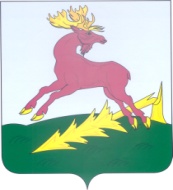 ТАТАРСТАН РЕСПУБЛИКАСЫАЛЕКСЕЕВСКМУНИЦИПАЛЬ РАЙОНЫНЫҢАЛЕКСЕЕВСКШӘҺӘР ҖИРЛЕГЕ СОВЕТЫРЕШЕНИЕ_____________п.г.т. Алексеевское КАРАР№___________